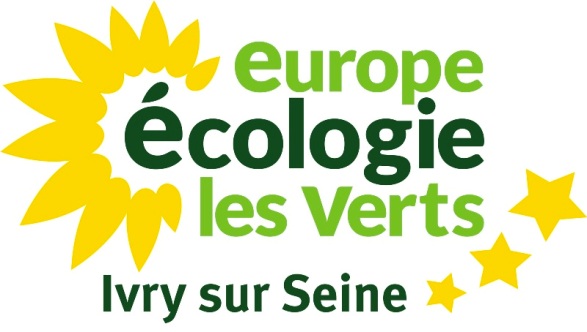 Conseil Municipal du 21 septembre 2017Vœu baisse des APL Intervention de Sabrina Sebaihi, au nom du groupe EELVMonsieur le Maire,Mes cher-e-s collègues,Mesdames, Messieurs,Le gouvernement a annoncé une baisse aveugle et indiscriminée de 5 euros par mois des allocations personnalisées au logement (APL) pour l’ensemble des bénéficiaires. Cette baisse pourrait même tourner autour de 50 à 60 euros par mois !Cette mesure, aussi inutile que vexatoire, s’inscrit dans une bien curieuse logique, qui tient surtout de la pensée magique… La baisse des APL conduirait à une baisse mécanique des loyers… De qui se moque-t-on ? Tout cela n’est pas bien sérieux.Cette décision, aussi stéréotypée que datée, est typique des exigences des plans d’ajustement structurel imposés par le Fonds monétaire international, qui ont fait partout la preuve de leur inefficacité.C’est pourquoi les écologistes dénoncent une mesure inique, qui va toucher en priorité les ménages et locataires les plus pauvres, déjà bien éprouvés par la crise et le désengagement croissant de l’Etat de ses prérogatives régaliennes. Dans la réalité, cette mesure va accentuer la difficulté des poursuites d’études pour les étudiants précaires et donc les risques de loyers impayés et les mises à la rue.Hélas, le gouvernement a fait le choix de financer, sur le dos des plus faibles, les cadeaux fiscaux pour les plus fortunés : baisse de l’impôt de solidarité sur la fortune (ISF) ou pérennisation du crédit d’impôt pour la compétitivité et l’emploi (CICE). Pour ce dernier point, même la Cour des comptes a pu constater qu’il ne servait qu’à favoriser les dividendes.La baisse des APL rapporterait 390 millions d’euros à l’Etat. Dans le même temps, la baisse de l’ISF coûtera 3 milliards à la France. Faites le compte et voyez les priorités de ce gouvernement ! Enfin, plus globalement en matière de logement, les écologistes attendent que l’encadrement des loyers soit enfin généralisé hors Paris comme la loi ALUR le prévoit depuis 2014.Je vous remercie.